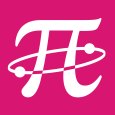 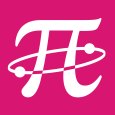 A - Simplification d’écritureOn donne Z = (+2) – (-5) + (-2) + (+5) – (+3) et Y = (-5) + (+2) – (-4) – (+2)Règle 1 : tous les nombres positifs peuvent s’écrire sans leur signe et sans parenthèse.Règle 2 : le premier nombre relatif d’une expression numérique peut s’écrire sans parenthèse.1) Appliquer ces deux règles pour modifier Y et ZThéorème 1 : soustraire un nombre revient à ajouter son opposé.Théorème 2 : additionner un nombre revient à soustraire son opposé.2) Appliquer ces deux théorèmes à Y et Z lorsque l’on soustrait où ajoute un nombre négatif.3) Appliquer à nouveaux les deux règles du début pour modifier Y et Z.Et voilà ! Si vous n’avez pas fait d’erreur, Y et Z ne doivent plus comporter aucune parenthèse.On peut observer que l’on peut aller beaucoup plus vite sans passer par toutes ces étapes. Il suffit d’observer que lorsqu’il n’y a que des additions et des soustractions :		 + (+ ) se transforme en + 			+ (- ) se transforme en – 		 – (- ) se transforme en + 			– (+ ) se transforme en – Cela fait penser à la règle des signes de la multiplication…
B - Changer l’ordre des termesOn donne X = 2 + 4 – 5 – 2 – 4 + 7En vous inspirant de l’encadré ci-dessous et montrer que  X = 2 – 2 + 4 – 4 + 7 – 5  On donne W = 5 – 7 – 5 + 7 + 2D’où W = (+5) + (-7) + (-5) + (+7) + (+2)On peut toujours effectuer des additions dans l’ordre que l’on veut.Donc W = (+5) + (-5) + (+7) + (-7) + (+2)On simplifie W = 5 – 5 + 7 – 7 + 21) Dans chacun des cas suivants, donnez le signe du résultat :A = (-3) × (-4) × (-5) 		B = (+4) : (-5) × (+3) × (-2)    C = (-1) × (-2) × (-3) × (-3) × (-3) × (-3)	D = (-1) × (-2) × (-3) × (-3) × (-3) × (-3)	2) Enoncez une règle qui permette de connaitre le signe d’une expression ne contenant que des produits et divisions3) Ecrire sans parenthèse et sans faire de calcul A, B, C et DEn utilisant la partie I et II de cette activité, on peut simplifier des expressions numériques comportant les quatre opérations. Il suffit de simplifier d’abord les suites de multiplications et divisions puis les suites d’additions et de soustractions comme suit :Un exemple : Y = (-2) – (-4) : (+2) + (-5) × (+3) : (-2)On simplifie  en premier (-4) : (+2) et (-5) × (+3) : (-2)Ce qui donne Y = (-2) – (-4 : 2) + 5 × 3 : 2Puis on simplifie avec la méthode de la partie IOn obtient : Y = -2 + 4 : 2 + 5 × 3 : 2Exercice 1 : simplifiez les expressions numériques suivantes puis calculez-les :A = (+4) + (-2) + (-1) + (+2) + (-2)		B = (-5) + (-3) – (+4) + (-5) – (+2)C = (+5) – (-2) + (-2) – (+1) + (-5) + (+ 14)	D = (-2) – (-2) – (+ 2) + (- 4) + (+ 2)E = (-5) – (-3) + (+4) – (-15) + (+12)			F = (+1) + (+4) – (-5) + (-4) + (+1)Exercice 2 : effectuez mentalement les calculs suivants en rayant éventuellement certains termes.S = 4 – 5 + 6 – 11 + 4 + 5 + 11 – 6 		T = 3 + 6 – 7 – 10 + 14 – 9 + 7 – 3 – 6U = 2 + 6 – 3 + 5 – 7 – 8 + 10			V = - 5 – 5 – 3 + 3 + 4 – 4 + 1 – 1Exercice 3 : simplifier les expressions numériques suivantes sans faire de calculs G = (+2)×(-1)×(+3)×(-4)×(-4)	H = (+2)×(-3):(+3):(-1):(+1)	I = (+2)×(-2)×(+2):(-2)J = (+1):(-1)×(+2)×(-2)		K = (+1)×(-2)×(+3)×(-4)		L = (+5)×(-1)×(+3)Exercice 4 : 1) En utilisant les méthodes des parties I et II, simplifiez les expressions suivantes :M = (+1) + (-3)×(+2) – (+4):(+4) - (-5)×(-4)	N = (-2)×(+3)×(-4)×(-1) + (+6) – (-5) – (+2)O =  (+4) + (+4):(+2) + (+3)×(+3)×(+1) + (+2)	P = (-1)×(+2) - (-3)×(+4) - (-4)×(+3)×(+2)Q = (+1) + (-1) – (+1) – (-1) – (-1)×(+1)		R = (-8):(+2) – (-4):(-2) – (-3)×(-2)×(-1)2) Calculez M, N, O, P et Q en respectant bien les priorités opératoires